Accounting for LeasesGuidance Statement Guidance outlines the accounting procedures for the recording and reporting of leases and for the recording of installment purchase contracts. Note: FASB 13 will be replaced by GASB 87 effective 7/1/2020 and reflected in Financial Statements for 6/30/2021.             The change will establish a single model for lease accounting. Content in this page is in the process for being             updated. DefinitionsCapital Lease: All leases meeting the capital lease criteria must be capitalized.Operating Lease: Any lease not meeting the capital lease criteria is considered to be an operating lease.Overview: The UC Davis Real Estate Services leasing team is responsible for transactions that involve use of University and Non-University property by either internal departments or external entities.   Working closely with Capital and Space Planning, the leasing team at Real Estate Services also assists departments with moving into new spaces. Refer to Real Estate Services webpage at https://realestateservices.ucdavis.edu/leasing for further details.Capital Asset Accounting- reviews the purchase order documents and confirms it meets the requirements to be accounted for as a capital lease.  CAA coordinates with Equipment Management to establish the asset record.  CAA processes the payment request documents in KFS to ensure proper classification.Procedures:  Process lease agreement through diagram to determine if elements of capital lease are met: 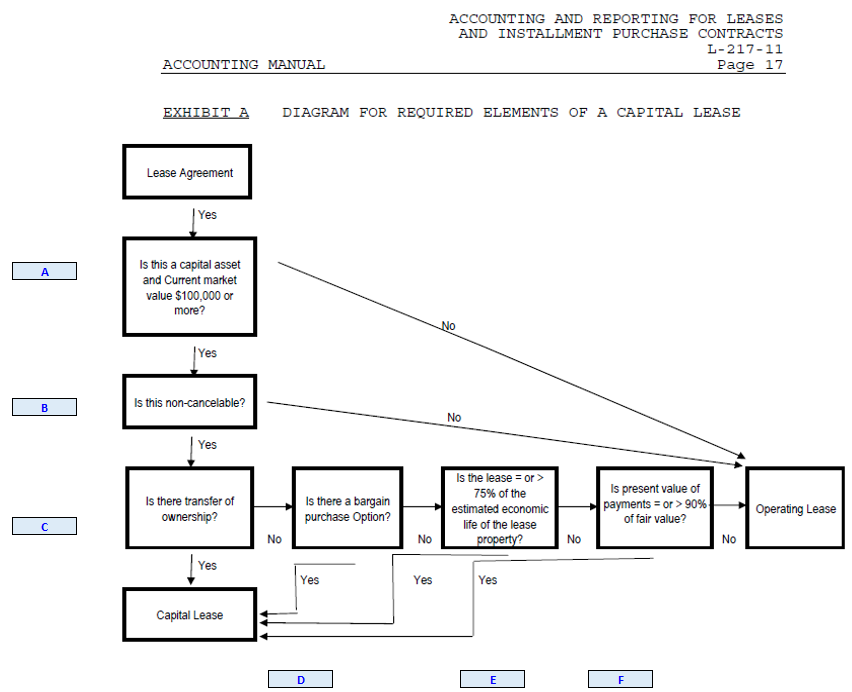 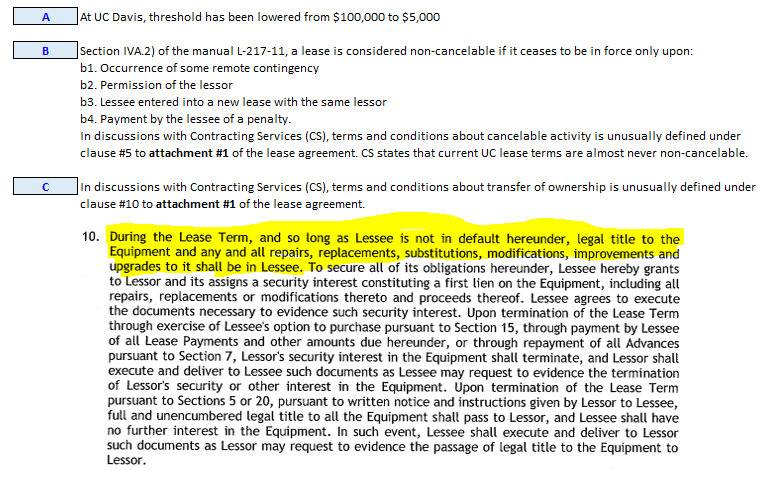 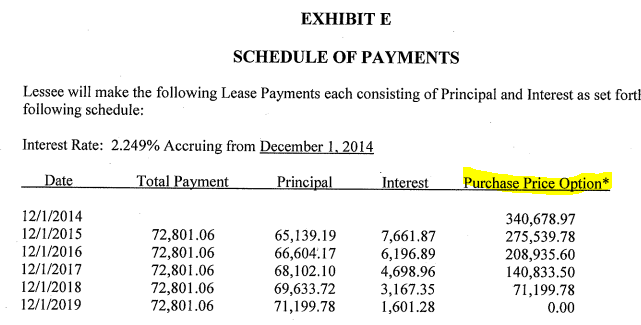 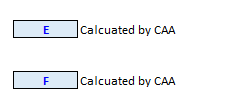 Recording of lease activity using the appropriate object code: Capital LeaseOperating LeaseReferences/LinkGovernmental/Accounting Standards Board Statements: Financial Accounting Standards Board (FASB) Statement No. 13, Accounting for LeasesUCOP PolicyAM-L217-11- Accounting and Reporting for Leases and Installment Purchases ContractsMoveable equipmentObj 5330 (principal) / 5331 (interest)Nonmoveable equipmentObj 5130 (principal) / 5131 (interest)Noncapital expenseObj 5601 (principal) / 5602 (interest)Rental of equipment, 1 year or lessObj 5300Rental of equipment, more than 1 yearObj 5321Rental of space, 1 year or lessObj 5100Rental of space, more than 1 yearObj 5121